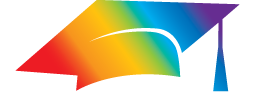 Instructions:  This activity accompanies the Optimizing Client Center Settings training session.  Use this checklist to make sure that your library’s Client Center settings are optimized to maximize discoverability and minimize linking errors.Client Center: Library SettingsSelected library’s Authentication Type and entered Proxy Service URL.  (There is no need to enter the proxy URL anywhere else in the Client Center.)Selected library’s Link Resolver Product and entered Link Resolver Base URL.  Left default in place for 360 Link.Added all Institutional IPs, including proxy server IP ranges.
Client Center: Database SettingsDownloaded Database Details Report to make the following databases settings verifications easier to perform.Checked the Display in box (“Yes” appears in the Database Details Report) for all services where the resource needs to be discoverable.  These may include:360 Core (E-Journal Portal)360 Link360 MARC UpdatesSummonAdded institutional identifiers and/or custom URLs for tracked databases in this list: Databases that Require Custom Configurations.Unchecked the Use database-level URL for all titles in the database box (“No” appears in the Database Details Report) unless using Dynix RPA for authentication.Checked the Omit Proxy from the Database box (“Yes” in the Database Details Report) on databases that do not need to be proxied.External Tool SettingsReviewed proxy configurations to make sure that they contain:Domain(s) for each content provider to be proxiedSpecial domains needed for content providers on this list:  Index-Enhanced Direct Linking Special Providers.Entry for Summon as described here:  Summon: Web-Based Proxy Support.Configured all Abstracting and Indexing databases and databases containing citation-only content as 360 Link referring sources per the Referring Source Setup Guide. Synchronized link resovler holdings with Client Center holdings if using a link resolver other than 360 Link with Summon.